Please can all learners who are undertaking a Work Based Learning (WBL) programmes and any other ESF funded programme with a requirement to be recorded on LLWR (which should be verbally communicated to the learner) sign below to confirm the following statement. ‘I am aware that the learning I am undertaking is partly financed by the European Social Fund through the Welsh Government’DeclarationUK GDPR – UK General Data Protection RegulationI can confirm that the Privacy Notice has been made available to me which explains how my data will be processed     Learner Signature 			Name (please print)			Date………………………………………           …………………………………..                …………………………….     Learning Provider Signature 		Name (please print)			Date……………………………………….          ……………………………………               ……………………………..Lifelong Learning Wales Record (LLWR) Privacy notice Part One (Short Version)It is mandatory that the LLWR Privacy Notice is seen by each learner during the enrolment process and for those learners that are currently in learning.Introduction The learning programme you are about to enrol on is funded either directly by the Welsh Government (WG) or part funded via the European Social Fund (ESF) approved operations (through the Welsh Government).  Your participation in the programme is dependent on you providing personal data. The legal basis we rely on to process your personal data is article 6(1)(e) of the General Data Protection Regulation. This allows us to meet our legal duties and administer and monitor the funding we provide. Where you provide special category information, such as ethnicity, this will be processed with your consent. A full list of special category data can be found in Part Two/Full Version of the privacy noticeThe Welsh Government will be the data controller for the personal information you provide. If your programme is ESF funded, you will be asked by your learning provider to supply additional evidence such as a passport, recent payslip or qualification certificate. A copy of this evidence will be kept by your learning provider for ESF audit purposes, and a sample of learner evidence across providers will be sent to the Welsh Government. What will the Welsh Government use your information for? The Welsh Government uses your data for funding, planning and policy development as well as monitoring learner outcomes (such as achievement of qualifications, learner progress and destinations).Additionally, your data will be used in official statistics and research about post-16 learning, including how health and individual circumstances affect the educational outcomes of learners in Wales.  Our official statistics reports give an overall picture of learners in Wales, what they study, their achievements and their destinations after they leave learning.  They include, for example, information on patterns in learners’ gender, ages, and the qualifications, subjects and levels they are studying.  Individual learners cannot be identified in these publications.Research organisations will also use post-16 learner data to evaluate Welsh education policies and programmes. As part of these evaluations, they may also conduct optional learner surveys, which will assess the impact of a programme on the individual learner as well as contribute to future Welsh Government policy development; for example, establishing how much apprentices are paid, which then contributes to developing a national minimum wage policy.In order for the Welsh Government to evaluate the impact of its programmes on certain groups of learners, we will link your data with other educational records we hold, such as the Pupil Level Annual Schools Census, Welsh Examinations Database and Higher Education Statistics Authority. We use this linked data to help us understand the progress and outcomes of learners in Wales, to inform our research, performance measures and statistical publications.  We may also share this linked data with researchers and with our partners, including Estyn and Qualifications Wales, to help them carry out their own data analysis to inform inspections and reviews. Individual learners cannot be identified in the linked data we share with our partners.For a more detailed list of how your data is used, please refer to Part Two/Full Version of this privacy notice or click here.Who the Welsh Government shares your data with and why        Please click here or go to https://gov.wales/lifelong-learning-wales-record-privacy-notice  for the Part Two/Full Version of the privacy notice for a complete explanation of who we share your data with and why.Your rights and choices under the General Data Protection Regulation (GDPR) include: access to the personal data the Welsh Government holds on you requiring the Welsh Government to rectify inaccuracies in that data objecting to processing on grounds relating to your particular situation (in some circumstances) restricting  processing (in some circumstances) having your data erased (in certain circumstances) lodging a complaint with the Information Commissioner’s office (ICO) who is the independent regulator for data protection How long will the Welsh Government keep your data for?Contacts For further information about the information which the Welsh Government holds and its use, or if you wish to exercise your rights under the GDPR, please write to us using the details below: Data Protection Officer Welsh Government Cathays Park Cardiff CF10 3NQ Email: dataprotectionofficer@gov.wales        To contact the Information Commissioner’s Office, please see details below:  Wycliffe House Water Lane Wilmslow Cheshire SK9 5AF 029 2067 8400 (Wales helpline) or 0303 123 1113 (UK helpline) Website: https://ico.org.uk/  Notifications of changes This Privacy notice was last updated in May 2021 and we keep it under regular review to make sure it is up to date and accurate. We will always notify you of changes to the use of your data via this Privacy notice and your provider. All of the Welsh Government’s processing will comply with data protection legislation.If you prefer not to supply your special category data at any time, you must contact your learning provider who will update your record.         https://gov.wales/lifelong-learning-wales-record-privacy-notice  Learner Enrolment Form v5.0Only to be used for learners starting their programmes from September 2021 onwardsThis programme is part-funded by the European Social Fund through the Welsh GovernmentLearner Enrolment Form v5.0Only to be used for learners starting their programmes from September 2021 onwardsThis programme is part-funded by the European Social Fund through the Welsh GovernmentLearner Enrolment Form v5.0Only to be used for learners starting their programmes from September 2021 onwardsThis programme is part-funded by the European Social Fund through the Welsh GovernmentLearner Enrolment Form v5.0Only to be used for learners starting their programmes from September 2021 onwardsThis programme is part-funded by the European Social Fund through the Welsh GovernmentLearner Enrolment Form v5.0Only to be used for learners starting their programmes from September 2021 onwardsThis programme is part-funded by the European Social Fund through the Welsh GovernmentLearner Enrolment Form v5.0Only to be used for learners starting their programmes from September 2021 onwardsThis programme is part-funded by the European Social Fund through the Welsh GovernmentLearner Enrolment Form v5.0Only to be used for learners starting their programmes from September 2021 onwardsThis programme is part-funded by the European Social Fund through the Welsh GovernmentLearner Enrolment Form v5.0Only to be used for learners starting their programmes from September 2021 onwardsThis programme is part-funded by the European Social Fund through the Welsh GovernmentLearner Enrolment Form v5.0Only to be used for learners starting their programmes from September 2021 onwardsThis programme is part-funded by the European Social Fund through the Welsh GovernmentLearner Enrolment Form v5.0Only to be used for learners starting their programmes from September 2021 onwardsThis programme is part-funded by the European Social Fund through the Welsh GovernmentLearner Enrolment Form v5.0Only to be used for learners starting their programmes from September 2021 onwardsThis programme is part-funded by the European Social Fund through the Welsh GovernmentLearner Enrolment Form v5.0Only to be used for learners starting their programmes from September 2021 onwardsThis programme is part-funded by the European Social Fund through the Welsh GovernmentLearner Enrolment Form v5.0Only to be used for learners starting their programmes from September 2021 onwardsThis programme is part-funded by the European Social Fund through the Welsh Government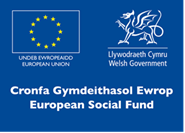 Learner DataLearner DataLearner DataLearner DataLearner DataLearner DataLearner DataLearner DataLearner DataLearner DataLearner DataLearner DataLearner DataLearner DataLearner DataLearner DataLearner DataLearner DataLearner DataLearner DataLearner DataLearner DataLearner DataLearner DataLearner DataLearner DataLearner DataLearner DataLearner DataLearner DataLearner DataLearner DataLearner DataLearner DataLearner DataLearner DataLearner DataLearner DataLearner DataLearner DataLearner DataLearner DataLearner DataLearner DataLN01Unique learner identifier (ULI)   L   LnnnnnnnnnnnnnnnnnnnnnnnnnnnnnnnnnnnnnnnnThis will be blank on submission except for returning learners.  Where a learner returns use the same ULIThis will be blank on submission except for returning learners.  Where a learner returns use the same ULIThis will be blank on submission except for returning learners.  Where a learner returns use the same ULIThis will be blank on submission except for returning learners.  Where a learner returns use the same ULIThis will be blank on submission except for returning learners.  Where a learner returns use the same ULIThis will be blank on submission except for returning learners.  Where a learner returns use the same ULIThis will be blank on submission except for returning learners.  Where a learner returns use the same ULIThis will be blank on submission except for returning learners.  Where a learner returns use the same ULIThis will be blank on submission except for returning learners.  Where a learner returns use the same ULIThis will be blank on submission except for returning learners.  Where a learner returns use the same ULIThis will be blank on submission except for returning learners.  Where a learner returns use the same ULIThis will be blank on submission except for returning learners.  Where a learner returns use the same ULIThis will be blank on submission except for returning learners.  Where a learner returns use the same ULIThis will be blank on submission except for returning learners.  Where a learner returns use the same ULIThis will be blank on submission except for returning learners.  Where a learner returns use the same ULIThis will be blank on submission except for returning learners.  Where a learner returns use the same ULIThis will be blank on submission except for returning learners.  Where a learner returns use the same ULIThis will be blank on submission except for returning learners.  Where a learner returns use the same ULIThis will be blank on submission except for returning learners.  Where a learner returns use the same ULIThis will be blank on submission except for returning learners.  Where a learner returns use the same ULIThis will be blank on submission except for returning learners.  Where a learner returns use the same ULIThis will be blank on submission except for returning learners.  Where a learner returns use the same ULIThis will be blank on submission except for returning learners.  Where a learner returns use the same ULIThis will be blank on submission except for returning learners.  Where a learner returns use the same ULIThis will be blank on submission except for returning learners.  Where a learner returns use the same ULIThis will be blank on submission except for returning learners.  Where a learner returns use the same ULIThis will be blank on submission except for returning learners.  Where a learner returns use the same ULIThis will be blank on submission except for returning learners.  Where a learner returns use the same ULIThis will be blank on submission except for returning learners.  Where a learner returns use the same ULIThis will be blank on submission except for returning learners.  Where a learner returns use the same ULIThis will be blank on submission except for returning learners.  Where a learner returns use the same ULIThis will be blank on submission except for returning learners.  Where a learner returns use the same ULIThis will be blank on submission except for returning learners.  Where a learner returns use the same ULIThis will be blank on submission except for returning learners.  Where a learner returns use the same ULIThis will be blank on submission except for returning learners.  Where a learner returns use the same ULIThis will be blank on submission except for returning learners.  Where a learner returns use the same ULIThis will be blank on submission except for returning learners.  Where a learner returns use the same ULIThis will be blank on submission except for returning learners.  Where a learner returns use the same ULIThis will be blank on submission except for returning learners.  Where a learner returns use the same ULIThis will be blank on submission except for returning learners.  Where a learner returns use the same ULIThis will be blank on submission except for returning learners.  Where a learner returns use the same ULIThis will be blank on submission except for returning learners.  Where a learner returns use the same ULIThis will be blank on submission except for returning learners.  Where a learner returns use the same ULIThis will be blank on submission except for returning learners.  Where a learner returns use the same ULILN02Learner identifier with provider(max 20 characters)Where a learner returns use the same LN02Where a learner returns use the same LN02Where a learner returns use the same LN02Where a learner returns use the same LN02Where a learner returns use the same LN02Where a learner returns use the same LN02Where a learner returns use the same LN02Where a learner returns use the same LN02Where a learner returns use the same LN02Where a learner returns use the same LN02Where a learner returns use the same LN02Where a learner returns use the same LN02Where a learner returns use the same LN02Where a learner returns use the same LN02Where a learner returns use the same LN02Where a learner returns use the same LN02Where a learner returns use the same LN02Where a learner returns use the same LN02Where a learner returns use the same LN02Where a learner returns use the same LN02Where a learner returns use the same LN02Where a learner returns use the same LN02Where a learner returns use the same LN02Where a learner returns use the same LN02Where a learner returns use the same LN02Where a learner returns use the same LN02Where a learner returns use the same LN02Where a learner returns use the same LN02Where a learner returns use the same LN02Where a learner returns use the same LN02Where a learner returns use the same LN02Where a learner returns use the same LN02Where a learner returns use the same LN02Where a learner returns use the same LN02Where a learner returns use the same LN02Where a learner returns use the same LN02Where a learner returns use the same LN02Where a learner returns use the same LN02Where a learner returns use the same LN02Where a learner returns use the same LN02Where a learner returns use the same LN02Where a learner returns use the same LN02Where a learner returns use the same LN02Where a learner returns use the same LN02LN03Provider identifierLLLLLNNNNNnnnnnnnnnnnnnnnnnnnnnnnnnnnnnnnnLN04Learner surname / family name(max 40 characters)LN05Forename(s) (max 40 characters)Enter FULL forenames, for example someone known as “Sam” whose full name is Samantha Julia or Samuel Robert should put his/her full names in this box. This helps with the matching process.Enter FULL forenames, for example someone known as “Sam” whose full name is Samantha Julia or Samuel Robert should put his/her full names in this box. This helps with the matching process.Enter FULL forenames, for example someone known as “Sam” whose full name is Samantha Julia or Samuel Robert should put his/her full names in this box. This helps with the matching process.Enter FULL forenames, for example someone known as “Sam” whose full name is Samantha Julia or Samuel Robert should put his/her full names in this box. This helps with the matching process.Enter FULL forenames, for example someone known as “Sam” whose full name is Samantha Julia or Samuel Robert should put his/her full names in this box. This helps with the matching process.Enter FULL forenames, for example someone known as “Sam” whose full name is Samantha Julia or Samuel Robert should put his/her full names in this box. This helps with the matching process.Enter FULL forenames, for example someone known as “Sam” whose full name is Samantha Julia or Samuel Robert should put his/her full names in this box. This helps with the matching process.Enter FULL forenames, for example someone known as “Sam” whose full name is Samantha Julia or Samuel Robert should put his/her full names in this box. This helps with the matching process.Enter FULL forenames, for example someone known as “Sam” whose full name is Samantha Julia or Samuel Robert should put his/her full names in this box. This helps with the matching process.Enter FULL forenames, for example someone known as “Sam” whose full name is Samantha Julia or Samuel Robert should put his/her full names in this box. This helps with the matching process.Enter FULL forenames, for example someone known as “Sam” whose full name is Samantha Julia or Samuel Robert should put his/her full names in this box. This helps with the matching process.Enter FULL forenames, for example someone known as “Sam” whose full name is Samantha Julia or Samuel Robert should put his/her full names in this box. This helps with the matching process.Enter FULL forenames, for example someone known as “Sam” whose full name is Samantha Julia or Samuel Robert should put his/her full names in this box. This helps with the matching process.Enter FULL forenames, for example someone known as “Sam” whose full name is Samantha Julia or Samuel Robert should put his/her full names in this box. This helps with the matching process.Enter FULL forenames, for example someone known as “Sam” whose full name is Samantha Julia or Samuel Robert should put his/her full names in this box. This helps with the matching process.Enter FULL forenames, for example someone known as “Sam” whose full name is Samantha Julia or Samuel Robert should put his/her full names in this box. This helps with the matching process.Enter FULL forenames, for example someone known as “Sam” whose full name is Samantha Julia or Samuel Robert should put his/her full names in this box. This helps with the matching process.Enter FULL forenames, for example someone known as “Sam” whose full name is Samantha Julia or Samuel Robert should put his/her full names in this box. This helps with the matching process.Enter FULL forenames, for example someone known as “Sam” whose full name is Samantha Julia or Samuel Robert should put his/her full names in this box. This helps with the matching process.Enter FULL forenames, for example someone known as “Sam” whose full name is Samantha Julia or Samuel Robert should put his/her full names in this box. This helps with the matching process.Enter FULL forenames, for example someone known as “Sam” whose full name is Samantha Julia or Samuel Robert should put his/her full names in this box. This helps with the matching process.Enter FULL forenames, for example someone known as “Sam” whose full name is Samantha Julia or Samuel Robert should put his/her full names in this box. This helps with the matching process.Enter FULL forenames, for example someone known as “Sam” whose full name is Samantha Julia or Samuel Robert should put his/her full names in this box. This helps with the matching process.Enter FULL forenames, for example someone known as “Sam” whose full name is Samantha Julia or Samuel Robert should put his/her full names in this box. This helps with the matching process.Enter FULL forenames, for example someone known as “Sam” whose full name is Samantha Julia or Samuel Robert should put his/her full names in this box. This helps with the matching process.Enter FULL forenames, for example someone known as “Sam” whose full name is Samantha Julia or Samuel Robert should put his/her full names in this box. This helps with the matching process.Enter FULL forenames, for example someone known as “Sam” whose full name is Samantha Julia or Samuel Robert should put his/her full names in this box. This helps with the matching process.Enter FULL forenames, for example someone known as “Sam” whose full name is Samantha Julia or Samuel Robert should put his/her full names in this box. This helps with the matching process.Enter FULL forenames, for example someone known as “Sam” whose full name is Samantha Julia or Samuel Robert should put his/her full names in this box. This helps with the matching process.Enter FULL forenames, for example someone known as “Sam” whose full name is Samantha Julia or Samuel Robert should put his/her full names in this box. This helps with the matching process.Enter FULL forenames, for example someone known as “Sam” whose full name is Samantha Julia or Samuel Robert should put his/her full names in this box. This helps with the matching process.Enter FULL forenames, for example someone known as “Sam” whose full name is Samantha Julia or Samuel Robert should put his/her full names in this box. This helps with the matching process.Enter FULL forenames, for example someone known as “Sam” whose full name is Samantha Julia or Samuel Robert should put his/her full names in this box. This helps with the matching process.Enter FULL forenames, for example someone known as “Sam” whose full name is Samantha Julia or Samuel Robert should put his/her full names in this box. This helps with the matching process.Enter FULL forenames, for example someone known as “Sam” whose full name is Samantha Julia or Samuel Robert should put his/her full names in this box. This helps with the matching process.Enter FULL forenames, for example someone known as “Sam” whose full name is Samantha Julia or Samuel Robert should put his/her full names in this box. This helps with the matching process.Enter FULL forenames, for example someone known as “Sam” whose full name is Samantha Julia or Samuel Robert should put his/her full names in this box. This helps with the matching process.Enter FULL forenames, for example someone known as “Sam” whose full name is Samantha Julia or Samuel Robert should put his/her full names in this box. This helps with the matching process.Enter FULL forenames, for example someone known as “Sam” whose full name is Samantha Julia or Samuel Robert should put his/her full names in this box. This helps with the matching process.Enter FULL forenames, for example someone known as “Sam” whose full name is Samantha Julia or Samuel Robert should put his/her full names in this box. This helps with the matching process.Enter FULL forenames, for example someone known as “Sam” whose full name is Samantha Julia or Samuel Robert should put his/her full names in this box. This helps with the matching process.Enter FULL forenames, for example someone known as “Sam” whose full name is Samantha Julia or Samuel Robert should put his/her full names in this box. This helps with the matching process.Enter FULL forenames, for example someone known as “Sam” whose full name is Samantha Julia or Samuel Robert should put his/her full names in this box. This helps with the matching process.Enter FULL forenames, for example someone known as “Sam” whose full name is Samantha Julia or Samuel Robert should put his/her full names in this box. This helps with the matching process.LN06Address 1LN07 Address 2LN08 Address 3LN09 Address 4LN10Address 5LN11Home postcode -currentLN12Telephone number(including STD code)nnnnnnnnnnnnnnnnnnnnnnnnnnnnnnnnnnnnnnnnnnLN13National insurance number(Compulsory for WBL)(Compulsory for WBL)(Compulsory for WBL)(Compulsory for WBL)(Compulsory for WBL)LN22Unique learner number (ULN)nnnnnnnnnnnnnnnnnnnnnnnnnnnnnnnnnnnnnnnnnnLN22 is Mandatory for all learners (except ACL) who start a programme on or after 1 August 2011LN22 is Mandatory for all learners (except ACL) who start a programme on or after 1 August 2011LN22 is Mandatory for all learners (except ACL) who start a programme on or after 1 August 2011LN22 is Mandatory for all learners (except ACL) who start a programme on or after 1 August 2011LN22 is Mandatory for all learners (except ACL) who start a programme on or after 1 August 2011LN22 is Mandatory for all learners (except ACL) who start a programme on or after 1 August 2011LN22 is Mandatory for all learners (except ACL) who start a programme on or after 1 August 2011LN22 is Mandatory for all learners (except ACL) who start a programme on or after 1 August 2011LN22 is Mandatory for all learners (except ACL) who start a programme on or after 1 August 2011LN22 is Mandatory for all learners (except ACL) who start a programme on or after 1 August 2011LN22 is Mandatory for all learners (except ACL) who start a programme on or after 1 August 2011LN22 is Mandatory for all learners (except ACL) who start a programme on or after 1 August 2011LN22 is Mandatory for all learners (except ACL) who start a programme on or after 1 August 2011LN22 is Mandatory for all learners (except ACL) who start a programme on or after 1 August 2011LN22 is Mandatory for all learners (except ACL) who start a programme on or after 1 August 2011LN22 is Mandatory for all learners (except ACL) who start a programme on or after 1 August 2011LN22 is Mandatory for all learners (except ACL) who start a programme on or after 1 August 2011LN22 is Mandatory for all learners (except ACL) who start a programme on or after 1 August 2011LN22 is Mandatory for all learners (except ACL) who start a programme on or after 1 August 2011LN22 is Mandatory for all learners (except ACL) who start a programme on or after 1 August 2011LN22 is Mandatory for all learners (except ACL) who start a programme on or after 1 August 2011LN22 is Mandatory for all learners (except ACL) who start a programme on or after 1 August 2011LN22 is Mandatory for all learners (except ACL) who start a programme on or after 1 August 2011LN22 is Mandatory for all learners (except ACL) who start a programme on or after 1 August 2011LN22 is Mandatory for all learners (except ACL) who start a programme on or after 1 August 2011LN22 is Mandatory for all learners (except ACL) who start a programme on or after 1 August 2011LN22 is Mandatory for all learners (except ACL) who start a programme on or after 1 August 2011LN22 is Mandatory for all learners (except ACL) who start a programme on or after 1 August 2011LN22 is Mandatory for all learners (except ACL) who start a programme on or after 1 August 2011LN22 is Mandatory for all learners (except ACL) who start a programme on or after 1 August 2011LN22 is Mandatory for all learners (except ACL) who start a programme on or after 1 August 2011LN22 is Mandatory for all learners (except ACL) who start a programme on or after 1 August 2011LN22 is Mandatory for all learners (except ACL) who start a programme on or after 1 August 2011LN22 is Mandatory for all learners (except ACL) who start a programme on or after 1 August 2011LN22 is Mandatory for all learners (except ACL) who start a programme on or after 1 August 2011LN22 is Mandatory for all learners (except ACL) who start a programme on or after 1 August 2011LN22 is Mandatory for all learners (except ACL) who start a programme on or after 1 August 2011LN22 is Mandatory for all learners (except ACL) who start a programme on or after 1 August 2011LN22 is Mandatory for all learners (except ACL) who start a programme on or after 1 August 2011LN22 is Mandatory for all learners (except ACL) who start a programme on or after 1 August 2011LN22 is Mandatory for all learners (except ACL) who start a programme on or after 1 August 2011LN22 is Mandatory for all learners (except ACL) who start a programme on or after 1 August 2011LN22 is Mandatory for all learners (except ACL) who start a programme on or after 1 August 2011LN22 is Mandatory for all learners (except ACL) who start a programme on or after 1 August 2011LN14Surname on 16th birthday(max 40 characters)LN15Date of birthdddddddddmmmmmmmmmmyyyyyyyyyyyyyyyy       y       y       y       y       y       y       yLN16Gender FemaleLN16Gender MaleLN16Gender OtherLP80Caring responsibilities  0  Primary Carer of a child/children (Under 18) and Primary Carer of a disabled    adult (18 and over) and Primary Carer of older person/people (65 and Over) 0  Primary Carer of a child/children (Under 18) and Primary Carer of a disabled    adult (18 and over) and Primary Carer of older person/people (65 and Over) 0  Primary Carer of a child/children (Under 18) and Primary Carer of a disabled    adult (18 and over) and Primary Carer of older person/people (65 and Over) 0  Primary Carer of a child/children (Under 18) and Primary Carer of a disabled    adult (18 and over) and Primary Carer of older person/people (65 and Over)LP80Caring responsibilities  1 Primary carer of a child/children (under 18) 1 Primary carer of a child/children (under 18) 1 Primary carer of a child/children (under 18) 1 Primary carer of a child/children (under 18)LP80Caring responsibilities  2 Primary carer of disabled adult (18 and over) 2 Primary carer of disabled adult (18 and over) 2 Primary carer of disabled adult (18 and over) 2 Primary carer of disabled adult (18 and over)LP80Caring responsibilities  3 Primary carer of older person/people (65 and over) 3 Primary carer of older person/people (65 and over) 3 Primary carer of older person/people (65 and over) 3 Primary carer of older person/people (65 and over)LP80Caring responsibilities  4 No caring responsibilities 4 No caring responsibilities 4 No caring responsibilities 4 No caring responsibilitiesLP80Caring responsibilities  5 Information refused 5 Information refused 5 Information refused 5 Information refusedLP80Caring responsibilities  6  Primary Carer of a child/children (Under 18) and Primary Carer of a disabled     adult (18 and over) 6  Primary Carer of a child/children (Under 18) and Primary Carer of a disabled     adult (18 and over) 6  Primary Carer of a child/children (Under 18) and Primary Carer of a disabled     adult (18 and over) 6  Primary Carer of a child/children (Under 18) and Primary Carer of a disabled     adult (18 and over)LP80Caring responsibilities  7 Primary Carer of a child/children (Under 18) and Primary Carer of older      person/people (65 and Over) 7 Primary Carer of a child/children (Under 18) and Primary Carer of older      person/people (65 and Over) 7 Primary Carer of a child/children (Under 18) and Primary Carer of older      person/people (65 and Over) 7 Primary Carer of a child/children (Under 18) and Primary Carer of older      person/people (65 and Over)LP80Caring responsibilities  8 Primary Carer of a disabled adult (18 and over) and Primary Carer of older       person/people (65 and Over 8 Primary Carer of a disabled adult (18 and over) and Primary Carer of older       person/people (65 and Over 8 Primary Carer of a disabled adult (18 and over) and Primary Carer of older       person/people (65 and Over 8 Primary Carer of a disabled adult (18 and over) and Primary Carer of older       person/people (65 and OverLP80Caring responsibilities  9  Not known 9  Not known 9  Not known 9  Not knownLP78Household status 01 Living in a jobless household 01 Living in a jobless household 01 Living in a jobless household 01 Living in a jobless householdLP78Household status 02 Living in a jobless household with dependent children 02 Living in a jobless household with dependent children 02 Living in a jobless household with dependent children 02 Living in a jobless household with dependent childrenLP78Household status 03 Living in a single adult household with dependent children 03 Living in a single adult household with dependent children 03 Living in a single adult household with dependent children 03 Living in a single adult household with dependent childrenLP78Household status 04 Homeless or affected by housing exclusion 04 Homeless or affected by housing exclusion 04 Homeless or affected by housing exclusion 04 Homeless or affected by housing exclusionLP78Household status 05 Any other household 05 Any other household 05 Any other household 05 Any other householdLP78Household status 06 Information refused 06 Information refused 06 Information refused 06 Information refusedLP78Household status 07 Living in a single adult household 07 Living in a single adult household 07 Living in a single adult household 07 Living in a single adult householdLP78Household status 99 Not known 99 Not known 99 Not known 99 Not knownLP08Country of domicileLN20School last attendedS        LN21Year left school                 y                 y                y                y                y                y                y                yPlease only include school, not further education institution, training provider or adult community learning providerPlease only include school, not further education institution, training provider or adult community learning providerPlease only include school, not further education institution, training provider or adult community learning providerPlease only include school, not further education institution, training provider or adult community learning providerPlease only include school, not further education institution, training provider or adult community learning providerPlease only include school, not further education institution, training provider or adult community learning providerPlease only include school, not further education institution, training provider or adult community learning providerPlease only include school, not further education institution, training provider or adult community learning providerPlease only include school, not further education institution, training provider or adult community learning providerPlease only include school, not further education institution, training provider or adult community learning providerLN18National identityWAL  WelshLN18National identityENG  EnglishLN18National identity SCO  ScottishLN18National identityIRE    IrishLN18National identityBRI    BritishLN18National identityOTH  OtherLN18National identityNKN  Not known / not requiredLN18National identityNOR  No responseLN17Ethnic Origin12 Welsh/English/Scottish/Northern Irish/BritishLN17Ethnic Origin13 IrishLN17Ethnic Origin14 Gypsy or Irish TravellerLN17Ethnic Origin15 Any other White BackgroundLN17Ethnic Origin21 Black – CaribbeanLN17Ethnic Origin22 Black – African LN17Ethnic Origin29 Other Black backgroundLN17Ethnic Origin31 Asian – IndianLN17Ethnic Origin32 Asian – PakistaniLN17Ethnic Origin33 Asian – BangladeshiLN17Ethnic Origin34 ChineseLN17Ethnic Origin39 Other Asian backgroundLN17Ethnic Origin41 Mixed - White and Black CaribbeanLN17Ethnic Origin42 Mixed - White and Black AfricanLN17Ethnic Origin43 Mixed - White and AsianLN17Ethnic Origin49 Other Mixed backgroundLN17Ethnic Origin50 ArabLN17Ethnic Origin80 Other Ethnic backgroundLN17Ethnic Origin90 Information refusedLN17Ethnic Origin99 Not knownLP23Welsh speaker indicator1  Fluent Welsh speakerLP23Welsh speaker indicator2  Welsh speaker not fluentLP23Welsh speaker indicator3  Not Welsh speakerLP67Level of highest Welsh Language qualification achieved prior to learning programme (please tick ONE box only)Welsh Second LanguageWelsh Second LanguageLP67Level of highest Welsh Language qualification achieved prior to learning programme (please tick ONE box only)0 Welsh Second Language: Pre Entry Level/no qualificationLP67Level of highest Welsh Language qualification achieved prior to learning programme (please tick ONE box only)1 Welsh Second Language qualification: Entry LevelLP67Level of highest Welsh Language qualification achieved prior to learning programme (please tick ONE box only)2 Welsh Second Language qualification: Level 1 e.g. GCSE D-GLP67Level of highest Welsh Language qualification achieved prior to learning programme (please tick ONE box only)3 Welsh Second Language qualification: Level 2 e.g. GCSE A*-CLP67Level of highest Welsh Language qualification achieved prior to learning programme (please tick ONE box only)4 Welsh Second Language qualification: Levels 3 and above e.g. AS, A levelLP67Level of highest Welsh Language qualification achieved prior to learning programme (please tick ONE box only)Welsh First LanguageWelsh First LanguageLP67Level of highest Welsh Language qualification achieved prior to learning programme (please tick ONE box only)5 Welsh First Language: Pre-Entry level/no qualificationLP67Level of highest Welsh Language qualification achieved prior to learning programme (please tick ONE box only)6 Welsh First Language qualification: Entry LevelLP67Level of highest Welsh Language qualification achieved prior to learning programme (please tick ONE box only)7 Welsh First Language qualification: Level 1 e.g. GCSE D-GLP67Level of highest Welsh Language qualification achieved prior to learning programme (please tick ONE box only)8 Welsh First Language qualification: Level 2 e.g. GCSE A*-CLP67Level of highest Welsh Language qualification achieved prior to learning programme (please tick ONE box only)9 Welsh First Language qualification: Level 3 and above e.g. AS, A levelLP67Level of highest Welsh Language qualification achieved prior to learning programme (please tick ONE box only)LP67Level of highest Welsh Language qualification achieved prior to learning programme (please tick ONE box only)A Continuing Learner (earliest activities prior to 2013), previous entries on LP23        applyLP30Primary type of disability and /or learning difficulty21  Visual impairmentLP30Primary type of disability and /or learning difficulty22  Hearing impairmentLP30Primary type of disability and /or learning difficulty23  Physical and /or medical difficultiesLP30Primary type of disability and /or learning difficulty24  Behavioural, emotional and social difficultiesLP30Primary type of disability and /or learning difficulty25  Multi-sensory impairmentLP30Primary type of disability and /or learning difficulty26  Autistic spectrum disordersLP30Primary type of disability and /or learning difficulty27  Speech, language and communication difficultiesLP30Primary type of disability and /or learning difficulty28  Moderate Learning DifficultiesLP30Primary type of disability and /or learning difficulty29  Severe Learning DifficultiesLP30Primary type of disability and /or learning difficulty30  Profound and Multiple Learning DifficultiesLP30Primary type of disability and /or learning difficulty32  SPLD - DyslexiaLP30Primary type of disability and /or learning difficulty33  SPLD – DyscalculiaLP30Primary type of disability and /or learning difficulty34  SPLD – DyspraxiaLP30Primary type of disability and /or learning difficulty35  SPLD – Attention Deficit Hyperactivity DisorderLP30Primary type of disability and /or learning difficulty36  General Learning DifficultiesLP30Primary type of disability and /or learning difficulty91  Does not applyLP30Primary type of disability and /or learning difficulty92  Learner considers himself or herself to have a learning difficulty and/or         disability but  the type is not known/ not declaredLP30Primary type of disability and /or learning difficulty96  Information refusedLP76ALN indicator0  Learner does not have additional learning needs(ALN)/not requiredLP76ALN indicator5  Learner is receiving additional learning support but ALS funding is not utilisedLP76ALN indicator6  Learner is receiving additional learning support for which ALS funding is     utilisedLP56Work-limiting health condition1 Learner has confirmed a work-limiting health conditionLP56Work-limiting health condition2 Learner has confirmed no work-limiting health conditionLP56Work-limiting health condition8 Information refusedLP56Work-limiting health condition9 Not applicable (not WBL)LP89Essential Skills Dispensation Indicator1 The learner has received a dispensation on essential skills EnglishLP89Essential Skills Dispensation Indicator2 The learner has received a dispensation on essential skills MathsLP89Essential Skills Dispensation Indicator3 The learner has received a dispensation on essential skills Maths and EnglishLP89Essential Skills Dispensation Indicator4 A Null entry represents no dispensation (this won’t be included in the lookup)LP22Level of highest qualification achieved prior to learning programme(please tick ONE box only)For learners who do not have any formal qualifications use code “0”0 Pre-entry levelLP22Level of highest qualification achieved prior to learning programme(please tick ONE box only)For learners who do not have any formal qualifications use code “0”E CQFW Entry LevelLP22Level of highest qualification achieved prior to learning programme(please tick ONE box only)For learners who do not have any formal qualifications use code “0”1 CQFW Level 1 (e.g. QCF Level 1 / GCSE D-G)LP22Level of highest qualification achieved prior to learning programme(please tick ONE box only)For learners who do not have any formal qualifications use code “0”2 CQFW Level 2 (e.g. QCF Level 2 / GCSE A*-C)LP22Level of highest qualification achieved prior to learning programme(please tick ONE box only)For learners who do not have any formal qualifications use code “0”3 CQFW Level 3 (e.g. QCF Level 3 / A level)LP22Level of highest qualification achieved prior to learning programme(please tick ONE box only)For learners who do not have any formal qualifications use code “0”4 CQFW Level 4 (e.g. HE Certificate / HNC)LP22Level of highest qualification achieved prior to learning programme(please tick ONE box only)For learners who do not have any formal qualifications use code “0”5 CQFW Level 5 (e.g. HE Intermediate)LP22Level of highest qualification achieved prior to learning programme(please tick ONE box only)For learners who do not have any formal qualifications use code “0”6 CQFW Level 6 / HE Honours DegreeLP22Level of highest qualification achieved prior to learning programme(please tick ONE box only)For learners who do not have any formal qualifications use code “0”7 CQFW Level 7 / HE Masters DegreeLP22Level of highest qualification achieved prior to learning programme(please tick ONE box only)For learners who do not have any formal qualifications use code “0”8 CQFW Level 8 / HE DoctorateLP22Level of highest qualification achieved prior to learning programme(please tick ONE box only)For learners who do not have any formal qualifications use code “0”9 Not known / not required (not WBL)Learning Programme DataLearning Programme DataLearning Programme DataLearning Programme DataLearning Programme DataLearning Programme DataLearning Programme DataLearning Programme DataLearning Programme DataLearning Programme DataLearning Programme DataLearning Programme DataLearning Programme DataLearning Programme DataLearning Programme DataLearning Programme DataLearning Programme DataLearning Programme DataLearning Programme DataLearning Programme DataLearning Programme DataLearning Programme DataLearning Programme DataLearning Programme DataLearning Programme DataLearning Programme DataLearning Programme DataLearning Programme DataLearning Programme DataLearning Programme DataLearning Programme DataLearning Programme DataLearning Programme DataLearning Programme DataLearning Programme DataLearning Programme DataLearning Programme DataLearning Programme DataLP04Learning programme identifier (NB last eight chars = start date of programme)LP73Programme start dateddddddddmmmmmmmmmmyyyyyyyyyyyyyy     y     y     y     yLP77Expected programme end dateddddddddmmmmmmmmmmyyyyyyyyyyyyyy     y     y     y     y LP74Learning programme code LP75Learning programme reference used by the provider LP69Estimated Centre Based Hours LP71Actual Centre Based Hours LP70Estimated Work Based Hours LP72Actual Work Based HoursLP09Postcode (at start of learning programme)LP10Unitary authority code LP84Expected Asynchronous Hours LP86Actual Asynchronous Hours LP85Expected Synchronous Hours LP87Actual Synchronous HoursLP88Welsh Medium Delivery indicator LP11Employment status at start of programme1 Employed (excluding self-employed) LP11Employment status at start of programme4 Not known  LP11Employment status at start of programme5 Self Employed LP11Employment status at start of programme6 Economically inactive (excluding full time education and training) LP11Employment status at start of programme7 Full-time education or training LP11Employment status at start of programme8 Other (including part-time education or training) LP11Employment status at start of programme9 Short Term Unemployed LP11Employment status at start of programme0 Long Term UnemployedLP68Length of Employment with same employer For learners who were recruited as an apprentice by their employer For learners who were recruited as an apprentice by their employerLP68Length of Employment with same employer 0   Not employed with same employer prior to commencing learning programmeLP68Length of Employment with same employer For learners who were already employed with their employer prior to enrolling up as an apprentice For learners who were already employed with their employer prior to enrolling up as an apprenticeLP68Length of Employment with same employer 1 Have been employed in their current job role for less than 3 monthsLP68Length of Employment with same employer 2 Have been employed in their current job role for 3 months to less than 6        monthsLP68Length of Employment with same employer 3 Have been employed in their current job role for 6 months to less than 12        monthsLP68Length of Employment with same employer 4 Have been employed in their current job role for 12 months or moreLP68Length of Employment with same employer For all other learners For all other learnersLP68Length of Employment with same employer 9 Not applicableLP60Migrant worker indicator(please tick ONE box only)1  Learner is a migrant worker (EU)LP60Migrant worker indicator(please tick ONE box only)2  Learner is a migrant worker (non-EU)LP60Migrant worker indicator(please tick ONE box only)3  Learner is not a migrant worker or refugeeLP60Migrant worker indicator(please tick ONE box only)4  Learner is a refugeeLP60Migrant worker indicator(please tick ONE box only)8  Information refusedLP60Migrant worker indicator(please tick ONE box only)9  Not applicable (not WBL programmes)LP61Hours worked per weeknnnnnLP63Subcontractor delivering programmeannnnnnnnnnLP81Second Tier SubcontractorannnnnnnnnnLP66Sector framework code 2011nnnnnnnnLP17Type of learning programmennnLP28Major source of feesnnn LP51Special programme funding rules000 Not required or Valid codes as determined by Welsh Government Learner Provision Team000 Not required or Valid codes as determined by Welsh Government Learner Provision Team000 Not required or Valid codes as determined by Welsh Government Learner Provision Team000 Not required or Valid codes as determined by Welsh Government Learner Provision TeamNew Employers DatasetNew Employers DatasetNew Employers DatasetNew Employers DatasetNew Employers DatasetNew Employers DatasetNew Employers DatasetNew Employers DatasetNew Employers DatasetNew Employers DatasetNew Employers DatasetNew Employers DatasetNew Employers DatasetNew Employers DatasetNew Employers DatasetNew Employers DatasetNew Employers DatasetNew Employers DatasetNew Employers DatasetNew Employers DatasetNew Employers DatasetNew Employers DatasetNew Employers DatasetNew Employers DatasetNew Employers DatasetNew Employers DatasetNew Employers DatasetNew Employers DatasetNew Employers DatasetNew Employers DatasetN/AEmployer ID (if existing)N/AEmployer NameN/AEmployer postcodeN/A Address 1N/A Address 2N/A Address 3N/A Address 4N/AAddress 5N/ASME indicator code3   Employer does not meet SME criteria and is a Public Sector organisation3   Employer does not meet SME criteria and is a Public Sector organisation3   Employer does not meet SME criteria and is a Public Sector organisation3   Employer does not meet SME criteria and is a Public Sector organisation3   Employer does not meet SME criteria and is a Public Sector organisation3   Employer does not meet SME criteria and is a Public Sector organisation3   Employer does not meet SME criteria and is a Public Sector organisation3   Employer does not meet SME criteria and is a Public Sector organisation3   Employer does not meet SME criteria and is a Public Sector organisation3   Employer does not meet SME criteria and is a Public Sector organisation3   Employer does not meet SME criteria and is a Public Sector organisation3   Employer does not meet SME criteria and is a Public Sector organisation3   Employer does not meet SME criteria and is a Public Sector organisation3   Employer does not meet SME criteria and is a Public Sector organisation3   Employer does not meet SME criteria and is a Public Sector organisation3   Employer does not meet SME criteria and is a Public Sector organisation3   Employer does not meet SME criteria and is a Public Sector organisation3   Employer does not meet SME criteria and is a Public Sector organisation3   Employer does not meet SME criteria and is a Public Sector organisation3   Employer does not meet SME criteria and is a Public Sector organisation3   Employer does not meet SME criteria and is a Public Sector organisation3   Employer does not meet SME criteria and is a Public Sector organisation3   Employer does not meet SME criteria and is a Public Sector organisation3   Employer does not meet SME criteria and is a Public Sector organisation3   Employer does not meet SME criteria and is a Public Sector organisation3   Employer does not meet SME criteria and is a Public Sector organisation3   Employer does not meet SME criteria and is a Public Sector organisationN/ASME indicator code4   Employer does not meet SME criteria and is a Private Sector organisation4   Employer does not meet SME criteria and is a Private Sector organisation4   Employer does not meet SME criteria and is a Private Sector organisation4   Employer does not meet SME criteria and is a Private Sector organisation4   Employer does not meet SME criteria and is a Private Sector organisation4   Employer does not meet SME criteria and is a Private Sector organisation4   Employer does not meet SME criteria and is a Private Sector organisation4   Employer does not meet SME criteria and is a Private Sector organisation4   Employer does not meet SME criteria and is a Private Sector organisation4   Employer does not meet SME criteria and is a Private Sector organisation4   Employer does not meet SME criteria and is a Private Sector organisation4   Employer does not meet SME criteria and is a Private Sector organisation4   Employer does not meet SME criteria and is a Private Sector organisation4   Employer does not meet SME criteria and is a Private Sector organisation4   Employer does not meet SME criteria and is a Private Sector organisation4   Employer does not meet SME criteria and is a Private Sector organisation4   Employer does not meet SME criteria and is a Private Sector organisation4   Employer does not meet SME criteria and is a Private Sector organisation4   Employer does not meet SME criteria and is a Private Sector organisation4   Employer does not meet SME criteria and is a Private Sector organisation4   Employer does not meet SME criteria and is a Private Sector organisation4   Employer does not meet SME criteria and is a Private Sector organisation4   Employer does not meet SME criteria and is a Private Sector organisation4   Employer does not meet SME criteria and is a Private Sector organisation4   Employer does not meet SME criteria and is a Private Sector organisation4   Employer does not meet SME criteria and is a Private Sector organisation4   Employer does not meet SME criteria and is a Private Sector organisationN/ASME indicator code5   Employer meets SME criteria and is a Public Sector organisation5   Employer meets SME criteria and is a Public Sector organisation5   Employer meets SME criteria and is a Public Sector organisation5   Employer meets SME criteria and is a Public Sector organisation5   Employer meets SME criteria and is a Public Sector organisation5   Employer meets SME criteria and is a Public Sector organisation5   Employer meets SME criteria and is a Public Sector organisation5   Employer meets SME criteria and is a Public Sector organisation5   Employer meets SME criteria and is a Public Sector organisation5   Employer meets SME criteria and is a Public Sector organisation5   Employer meets SME criteria and is a Public Sector organisation5   Employer meets SME criteria and is a Public Sector organisation5   Employer meets SME criteria and is a Public Sector organisation5   Employer meets SME criteria and is a Public Sector organisation5   Employer meets SME criteria and is a Public Sector organisation5   Employer meets SME criteria and is a Public Sector organisation5   Employer meets SME criteria and is a Public Sector organisation5   Employer meets SME criteria and is a Public Sector organisation5   Employer meets SME criteria and is a Public Sector organisation5   Employer meets SME criteria and is a Public Sector organisation5   Employer meets SME criteria and is a Public Sector organisation5   Employer meets SME criteria and is a Public Sector organisation5   Employer meets SME criteria and is a Public Sector organisation5   Employer meets SME criteria and is a Public Sector organisation5   Employer meets SME criteria and is a Public Sector organisation5   Employer meets SME criteria and is a Public Sector organisation5   Employer meets SME criteria and is a Public Sector organisationN/ASME indicator code6   Employer meets SME criteria and is a Private Sector organisation6   Employer meets SME criteria and is a Private Sector organisation6   Employer meets SME criteria and is a Private Sector organisation6   Employer meets SME criteria and is a Private Sector organisation6   Employer meets SME criteria and is a Private Sector organisation6   Employer meets SME criteria and is a Private Sector organisation6   Employer meets SME criteria and is a Private Sector organisation6   Employer meets SME criteria and is a Private Sector organisation6   Employer meets SME criteria and is a Private Sector organisation6   Employer meets SME criteria and is a Private Sector organisation6   Employer meets SME criteria and is a Private Sector organisation6   Employer meets SME criteria and is a Private Sector organisation6   Employer meets SME criteria and is a Private Sector organisation6   Employer meets SME criteria and is a Private Sector organisation6   Employer meets SME criteria and is a Private Sector organisation6   Employer meets SME criteria and is a Private Sector organisation6   Employer meets SME criteria and is a Private Sector organisation6   Employer meets SME criteria and is a Private Sector organisation6   Employer meets SME criteria and is a Private Sector organisation6   Employer meets SME criteria and is a Private Sector organisation6   Employer meets SME criteria and is a Private Sector organisation6   Employer meets SME criteria and is a Private Sector organisation6   Employer meets SME criteria and is a Private Sector organisation6   Employer meets SME criteria and is a Private Sector organisation6   Employer meets SME criteria and is a Private Sector organisation6   Employer meets SME criteria and is a Private Sector organisation6   Employer meets SME criteria and is a Private Sector organisationN/ASME indicator code7   Employer meets SME criteria and is a third sector organisation 7   Employer meets SME criteria and is a third sector organisation 7   Employer meets SME criteria and is a third sector organisation 7   Employer meets SME criteria and is a third sector organisation 7   Employer meets SME criteria and is a third sector organisation 7   Employer meets SME criteria and is a third sector organisation 7   Employer meets SME criteria and is a third sector organisation 7   Employer meets SME criteria and is a third sector organisation 7   Employer meets SME criteria and is a third sector organisation 7   Employer meets SME criteria and is a third sector organisation 7   Employer meets SME criteria and is a third sector organisation 7   Employer meets SME criteria and is a third sector organisation 7   Employer meets SME criteria and is a third sector organisation 7   Employer meets SME criteria and is a third sector organisation 7   Employer meets SME criteria and is a third sector organisation 7   Employer meets SME criteria and is a third sector organisation 7   Employer meets SME criteria and is a third sector organisation 7   Employer meets SME criteria and is a third sector organisation 7   Employer meets SME criteria and is a third sector organisation 7   Employer meets SME criteria and is a third sector organisation 7   Employer meets SME criteria and is a third sector organisation 7   Employer meets SME criteria and is a third sector organisation 7   Employer meets SME criteria and is a third sector organisation 7   Employer meets SME criteria and is a third sector organisation 7   Employer meets SME criteria and is a third sector organisation 7   Employer meets SME criteria and is a third sector organisation 7   Employer meets SME criteria and is a third sector organisation N/ASME indicator code8   Employer does not meet SME criteria and is a third sector organisation8   Employer does not meet SME criteria and is a third sector organisation8   Employer does not meet SME criteria and is a third sector organisation8   Employer does not meet SME criteria and is a third sector organisation8   Employer does not meet SME criteria and is a third sector organisation8   Employer does not meet SME criteria and is a third sector organisation8   Employer does not meet SME criteria and is a third sector organisation8   Employer does not meet SME criteria and is a third sector organisation8   Employer does not meet SME criteria and is a third sector organisation8   Employer does not meet SME criteria and is a third sector organisation8   Employer does not meet SME criteria and is a third sector organisation8   Employer does not meet SME criteria and is a third sector organisation8   Employer does not meet SME criteria and is a third sector organisation8   Employer does not meet SME criteria and is a third sector organisation8   Employer does not meet SME criteria and is a third sector organisation8   Employer does not meet SME criteria and is a third sector organisation8   Employer does not meet SME criteria and is a third sector organisation8   Employer does not meet SME criteria and is a third sector organisation8   Employer does not meet SME criteria and is a third sector organisation8   Employer does not meet SME criteria and is a third sector organisation8   Employer does not meet SME criteria and is a third sector organisation8   Employer does not meet SME criteria and is a third sector organisation8   Employer does not meet SME criteria and is a third sector organisation8   Employer does not meet SME criteria and is a third sector organisation8   Employer does not meet SME criteria and is a third sector organisation8   Employer does not meet SME criteria and is a third sector organisation8   Employer does not meet SME criteria and is a third sector organisationN/ASize of employer(please tick ONE box only)1  0 – 1 employees1  0 – 1 employees1  0 – 1 employees1  0 – 1 employees1  0 – 1 employees1  0 – 1 employees1  0 – 1 employees1  0 – 1 employees1  0 – 1 employees1  0 – 1 employees1  0 – 1 employees1  0 – 1 employees1  0 – 1 employees1  0 – 1 employees1  0 – 1 employees1  0 – 1 employees1  0 – 1 employees1  0 – 1 employees1  0 – 1 employees1  0 – 1 employees1  0 – 1 employees1  0 – 1 employees1  0 – 1 employees1  0 – 1 employees1  0 – 1 employees1  0 – 1 employees1  0 – 1 employeesN/ASize of employer(please tick ONE box only)2  2 – 9 employees2  2 – 9 employees2  2 – 9 employees2  2 – 9 employees2  2 – 9 employees2  2 – 9 employees2  2 – 9 employees2  2 – 9 employees2  2 – 9 employees2  2 – 9 employees2  2 – 9 employees2  2 – 9 employees2  2 – 9 employees2  2 – 9 employees2  2 – 9 employees2  2 – 9 employees2  2 – 9 employees2  2 – 9 employees2  2 – 9 employees2  2 – 9 employees2  2 – 9 employees2  2 – 9 employees2  2 – 9 employees2  2 – 9 employees2  2 – 9 employees2  2 – 9 employees2  2 – 9 employeesN/ASize of employer(please tick ONE box only)3  10 – 49 employees3  10 – 49 employees3  10 – 49 employees3  10 – 49 employees3  10 – 49 employees3  10 – 49 employees3  10 – 49 employees3  10 – 49 employees3  10 – 49 employees3  10 – 49 employees3  10 – 49 employees3  10 – 49 employees3  10 – 49 employees3  10 – 49 employees3  10 – 49 employees3  10 – 49 employees3  10 – 49 employees3  10 – 49 employees3  10 – 49 employees3  10 – 49 employees3  10 – 49 employees3  10 – 49 employees3  10 – 49 employees3  10 – 49 employees3  10 – 49 employees3  10 – 49 employees3  10 – 49 employeesN/ASize of employer(please tick ONE box only)4  50 – 249 employees4  50 – 249 employees4  50 – 249 employees4  50 – 249 employees4  50 – 249 employees4  50 – 249 employees4  50 – 249 employees4  50 – 249 employees4  50 – 249 employees4  50 – 249 employees4  50 – 249 employees4  50 – 249 employees4  50 – 249 employees4  50 – 249 employees4  50 – 249 employees4  50 – 249 employees4  50 – 249 employees4  50 – 249 employees4  50 – 249 employees4  50 – 249 employees4  50 – 249 employees4  50 – 249 employees4  50 – 249 employees4  50 – 249 employees4  50 – 249 employees4  50 – 249 employees4  50 – 249 employeesN/ASize of employer(please tick ONE box only)5  250+ employees5  250+ employees5  250+ employees5  250+ employees5  250+ employees5  250+ employees5  250+ employees5  250+ employees5  250+ employees5  250+ employees5  250+ employees5  250+ employees5  250+ employees5  250+ employees5  250+ employees5  250+ employees5  250+ employees5  250+ employees5  250+ employees5  250+ employees5  250+ employees5  250+ employees5  250+ employees5  250+ employees5  250+ employees5  250+ employees5  250+ employeesN/ASize of employer(please tick ONE box only)9  Not applicable (not WBL)9  Not applicable (not WBL)9  Not applicable (not WBL)9  Not applicable (not WBL)9  Not applicable (not WBL)9  Not applicable (not WBL)9  Not applicable (not WBL)9  Not applicable (not WBL)9  Not applicable (not WBL)9  Not applicable (not WBL)9  Not applicable (not WBL)9  Not applicable (not WBL)9  Not applicable (not WBL)9  Not applicable (not WBL)9  Not applicable (not WBL)9  Not applicable (not WBL)9  Not applicable (not WBL)9  Not applicable (not WBL)9  Not applicable (not WBL)9  Not applicable (not WBL)9  Not applicable (not WBL)9  Not applicable (not WBL)9  Not applicable (not WBL)9  Not applicable (not WBL)9  Not applicable (not WBL)9  Not applicable (not WBL)9  Not applicable (not WBL)N/ALower level Standard Industrial Classification 2007 (SICnnnnnnnnnnnnnnnnnN/A Apprenticeship Levy    Indicator01 Yes01 Yes01 Yes01 Yes01 Yes01 Yes01 Yes01 Yes01 Yes01 Yes01 Yes01 Yes01 Yes01 Yes01 Yes01 Yes01 Yes01 Yes01 Yes01 Yes01 Yes01 Yes01 Yes01 Yes01 Yes01 Yes01 YesN/A Apprenticeship Levy    Indicator02 No02 No02 No02 No02 No02 No02 No02 No02 No02 No02 No02 No02 No02 No02 No02 No02 No02 No02 No02 No02 No02 No02 No02 No02 No02 No02 NoN/AEmployer Contact surname / family name(max 40 characters)N/AEmployer Contact Forename(s) (max 40 characters) N/AEmployer Contact Email Address N/AEmployer Contact Telephone number(including STD code)nnnnnnnnnnnnnnnnnnnnnnnnnnnnnN/AEmployment Period Start Date   d   d   d   d   d   d   d   m   m   m   m   m   m   m   m   y   y   y   y   y   y   y    y    y   y   y   y   yN/AEmployment Period End Date   d   d   d   d   d   d   d   m   m   m   m   m   m   m   m   y   y   y   y   y   y   y    y    y   y   y   y   yN/AEmployment Period Termination Reason1  Employment ongoing/Employed when programme terminated 1  Employment ongoing/Employed when programme terminated 1  Employment ongoing/Employed when programme terminated 1  Employment ongoing/Employed when programme terminated 1  Employment ongoing/Employed when programme terminated 1  Employment ongoing/Employed when programme terminated 1  Employment ongoing/Employed when programme terminated 1  Employment ongoing/Employed when programme terminated 1  Employment ongoing/Employed when programme terminated 1  Employment ongoing/Employed when programme terminated 1  Employment ongoing/Employed when programme terminated 1  Employment ongoing/Employed when programme terminated 1  Employment ongoing/Employed when programme terminated 1  Employment ongoing/Employed when programme terminated 1  Employment ongoing/Employed when programme terminated 1  Employment ongoing/Employed when programme terminated 1  Employment ongoing/Employed when programme terminated 1  Employment ongoing/Employed when programme terminated 1  Employment ongoing/Employed when programme terminated 1  Employment ongoing/Employed when programme terminated 1  Employment ongoing/Employed when programme terminated 1  Employment ongoing/Employed when programme terminated 1  Employment ongoing/Employed when programme terminated 1  Employment ongoing/Employed when programme terminated 1  Employment ongoing/Employed when programme terminated 1  Employment ongoing/Employed when programme terminated 1  Employment ongoing/Employed when programme terminated N/AEmployment Period Termination Reason2  Redundancy2  Redundancy2  Redundancy2  Redundancy2  Redundancy2  Redundancy2  Redundancy2  Redundancy2  Redundancy2  Redundancy2  Redundancy2  Redundancy2  Redundancy2  Redundancy2  Redundancy2  Redundancy2  Redundancy2  Redundancy2  Redundancy2  Redundancy2  Redundancy2  Redundancy2  Redundancy2  Redundancy2  Redundancy2  Redundancy2  RedundancyN/AEmployment Period Termination Reason3  New Job Opportunity3  New Job Opportunity3  New Job Opportunity3  New Job Opportunity3  New Job Opportunity3  New Job Opportunity3  New Job Opportunity3  New Job Opportunity3  New Job Opportunity3  New Job Opportunity3  New Job Opportunity3  New Job Opportunity3  New Job Opportunity3  New Job Opportunity3  New Job Opportunity3  New Job Opportunity3  New Job Opportunity3  New Job Opportunity3  New Job Opportunity3  New Job Opportunity3  New Job Opportunity3  New Job Opportunity3  New Job Opportunity3  New Job Opportunity3  New Job Opportunity3  New Job Opportunity3  New Job OpportunityN/AEmployment Period Termination Reason4  Unknown4  Unknown4  Unknown4  Unknown4  Unknown4  Unknown4  Unknown4  Unknown4  Unknown4  Unknown4  Unknown4  Unknown4  Unknown4  Unknown4  Unknown4  Unknown4  Unknown4  Unknown4  Unknown4  Unknown4  Unknown4  Unknown4  Unknown4  Unknown4  Unknown4  Unknown4  UnknownLearning Programme Completion dataLearning Programme Completion dataLearning Programme Completion dataLearning Programme Completion dataLearning Programme Completion dataLearning Programme Completion dataLearning Programme Completion dataLearning Programme Completion dataLearning Programme Completion dataLearning Programme Completion dataLearning Programme Completion dataLP41Reason for termination of learning programme00 Learning programme continuing00 Learning programme continuing00 Learning programme continuing00 Learning programme continuing00 Learning programme continuing00 Learning programme continuing00 Learning programme continuing00 Learning programme continuingLP41Reason for termination of learning programme01 Completion of LP01 Completion of LP01 Completion of LP01 Completion of LP01 Completion of LP01 Completion of LP01 Completion of LP01 Completion of LPLP41Reason for termination of learning programme02 Failure (before end of LP)02 Failure (before end of LP)02 Failure (before end of LP)02 Failure (before end of LP)02 Failure (before end of LP)02 Failure (before end of LP)02 Failure (before end of LP)02 Failure (before end of LP)LP41Reason for termination of learning programme04 Health reasons04 Health reasons04 Health reasons04 Health reasons04 Health reasons04 Health reasons04 Health reasons04 Health reasonsLP41Reason for termination of learning programme05 Death05 Death05 Death05 Death05 Death05 Death05 Death05 DeathLP41Reason for termination of learning programme06 Financial reasons06 Financial reasons06 Financial reasons06 Financial reasons06 Financial reasons06 Financial reasons06 Financial reasons06 Financial reasonsLP41Reason for termination of learning programme07 Other personal reasons leading to drop out07 Other personal reasons leading to drop out07 Other personal reasons leading to drop out07 Other personal reasons leading to drop out07 Other personal reasons leading to drop out07 Other personal reasons leading to drop out07 Other personal reasons leading to drop out07 Other personal reasons leading to drop outLP41Reason for termination of learning programme09 Exclusion/left in bad standing09 Exclusion/left in bad standing09 Exclusion/left in bad standing09 Exclusion/left in bad standing09 Exclusion/left in bad standing09 Exclusion/left in bad standing09 Exclusion/left in bad standing09 Exclusion/left in bad standingLP41Reason for termination of learning programme11 Other11 Other11 Other11 Other11 Other11 Other11 Other11 OtherLP41Reason for termination of learning programme12 Transferred to another provider12 Transferred to another provider12 Transferred to another provider12 Transferred to another provider12 Transferred to another provider12 Transferred to another provider12 Transferred to another provider12 Transferred to another providerLP41Reason for termination of learning programme13 Transferred to another LP at same provider13 Transferred to another LP at same provider13 Transferred to another LP at same provider13 Transferred to another LP at same provider13 Transferred to another LP at same provider13 Transferred to another LP at same provider13 Transferred to another LP at same provider13 Transferred to another LP at same providerLP41Reason for termination of learning programme14 Gone into employment related to LP14 Gone into employment related to LP14 Gone into employment related to LP14 Gone into employment related to LP14 Gone into employment related to LP14 Gone into employment related to LP14 Gone into employment related to LP14 Gone into employment related to LPLP41Reason for termination of learning programme15 Gone into other employment15 Gone into other employment15 Gone into other employment15 Gone into other employment15 Gone into other employment15 Gone into other employment15 Gone into other employment15 Gone into other employmentLP41Reason for termination of learning programme16 Redundancy16 Redundancy16 Redundancy16 Redundancy16 Redundancy16 Redundancy16 Redundancy16 RedundancyLP41Reason for termination of learning programme99 Unknown reason for leaving99 Unknown reason for leaving99 Unknown reason for leaving99 Unknown reason for leaving99 Unknown reason for leaving99 Unknown reason for leaving99 Unknown reason for leaving99 Unknown reason for leavingLP79Immediate Destination00 Continuing existing programme of learning00 Continuing existing programme of learning00 Continuing existing programme of learning00 Continuing existing programme of learning00 Continuing existing programme of learning00 Continuing existing programme of learning00 Continuing existing programme of learning00 Continuing existing programme of learningLP79Immediate Destination09 Seeking work/unemployed09 Seeking work/unemployed09 Seeking work/unemployed09 Seeking work/unemployed09 Seeking work/unemployed09 Seeking work/unemployed09 Seeking work/unemployed09 Seeking work/unemployedLP79Immediate Destination13 Voluntary work13 Voluntary work13 Voluntary work13 Voluntary work13 Voluntary work13 Voluntary work13 Voluntary work13 Voluntary workLP79Immediate Destination18 Self-employed (including setting up own business)18 Self-employed (including setting up own business)18 Self-employed (including setting up own business)18 Self-employed (including setting up own business)18 Self-employed (including setting up own business)18 Self-employed (including setting up own business)18 Self-employed (including setting up own business)18 Self-employed (including setting up own business)LP79Immediate Destination15 Progressed to learning with a higher level learning aim (other than highereducation) at the same provider or another provider15 Progressed to learning with a higher level learning aim (other than highereducation) at the same provider or another provider15 Progressed to learning with a higher level learning aim (other than highereducation) at the same provider or another provider15 Progressed to learning with a higher level learning aim (other than highereducation) at the same provider or another provider15 Progressed to learning with a higher level learning aim (other than highereducation) at the same provider or another provider15 Progressed to learning with a higher level learning aim (other than highereducation) at the same provider or another provider15 Progressed to learning with a higher level learning aim (other than highereducation) at the same provider or another provider15 Progressed to learning with a higher level learning aim (other than highereducation) at the same provider or another providerLP79Immediate Destination16 Further learning at the same level or lower level, at the same provider oranother provider16 Further learning at the same level or lower level, at the same provider oranother provider16 Further learning at the same level or lower level, at the same provider oranother provider16 Further learning at the same level or lower level, at the same provider oranother provider16 Further learning at the same level or lower level, at the same provider oranother provider16 Further learning at the same level or lower level, at the same provider oranother provider16 Further learning at the same level or lower level, at the same provider oranother provider16 Further learning at the same level or lower level, at the same provider oranother providerLP79Immediate Destination19 Progressed to higher education (QCF Level 4 or equivalent, or higher), at thesame provider or another provider19 Progressed to higher education (QCF Level 4 or equivalent, or higher), at thesame provider or another provider19 Progressed to higher education (QCF Level 4 or equivalent, or higher), at thesame provider or another provider19 Progressed to higher education (QCF Level 4 or equivalent, or higher), at thesame provider or another provider19 Progressed to higher education (QCF Level 4 or equivalent, or higher), at thesame provider or another provider19 Progressed to higher education (QCF Level 4 or equivalent, or higher), at thesame provider or another provider19 Progressed to higher education (QCF Level 4 or equivalent, or higher), at thesame provider or another provider19 Progressed to higher education (QCF Level 4 or equivalent, or higher), at thesame provider or another providerLP79Immediate Destination20 Other (see notes in LLW manual)20 Other (see notes in LLW manual)20 Other (see notes in LLW manual)20 Other (see notes in LLW manual)20 Other (see notes in LLW manual)20 Other (see notes in LLW manual)20 Other (see notes in LLW manual)20 Other (see notes in LLW manual)LP79Immediate Destination21 Employed (full-time)21 Employed (full-time)21 Employed (full-time)21 Employed (full-time)21 Employed (full-time)21 Employed (full-time)21 Employed (full-time)21 Employed (full-time)LP79Immediate Destination22 Employed (part-time)22 Employed (part-time)22 Employed (part-time)22 Employed (part-time)22 Employed (part-time)22 Employed (part-time)22 Employed (part-time)22 Employed (part-time)LP79Immediate Destination98 Not applicable (part-time learner)98 Not applicable (part-time learner)98 Not applicable (part-time learner)98 Not applicable (part-time learner)98 Not applicable (part-time learner)98 Not applicable (part-time learner)98 Not applicable (part-time learner)98 Not applicable (part-time learner)LP79Immediate Destination99 Not known99 Not known99 Not known99 Not known99 Not known99 Not known99 Not known99 Not knownLP55Date terminated learning programme   d   d   m   m   y   y    y   y   yAt the start of the Learning Programme, the LP55 should always be defaulted to 31129999LP55 should be updated on termination of the Learning ProgrammeAt the start of the Learning Programme, the LP55 should always be defaulted to 31129999LP55 should be updated on termination of the Learning ProgrammeAt the start of the Learning Programme, the LP55 should always be defaulted to 31129999LP55 should be updated on termination of the Learning ProgrammeAt the start of the Learning Programme, the LP55 should always be defaulted to 31129999LP55 should be updated on termination of the Learning ProgrammeAt the start of the Learning Programme, the LP55 should always be defaulted to 31129999LP55 should be updated on termination of the Learning ProgrammeAt the start of the Learning Programme, the LP55 should always be defaulted to 31129999LP55 should be updated on termination of the Learning ProgrammeAt the start of the Learning Programme, the LP55 should always be defaulted to 31129999LP55 should be updated on termination of the Learning ProgrammeAt the start of the Learning Programme, the LP55 should always be defaulted to 31129999LP55 should be updated on termination of the Learning ProgrammeAt the start of the Learning Programme, the LP55 should always be defaulted to 31129999LP55 should be updated on termination of the Learning ProgrammeAt the start of the Learning Programme, the LP55 should always be defaulted to 31129999LP55 should be updated on termination of the Learning ProgrammeAt the start of the Learning Programme, the LP55 should always be defaulted to 31129999LP55 should be updated on termination of the Learning ProgrammeLearner SignatureName (please print)DateProvider SignatureName (please print)DateLP83Record which version of the privacy notice the learner has seen during this enrolment processData TypeData Retention Period  Data usesFurther Education and Adult LearningYour data will be deleted after 10 yearsThis enables the Welsh Government to analyse learner data and create reports over a period of time. These reports will be used to help inform policy decisions or to forecast future funding. Where learning is ESF funded data is kept so that it can be checked and audited.  The timescales for keeping data are decided by the European Union.Work Based LearningYour data will be deleted 10 years after the end of the contract periodThis enables the Welsh Government to analyse learner data and create reports over a period of time. These reports will be used to help inform policy decisions or to forecast future funding. Where learning is ESF funded data is kept so that it can be checked and audited.  The timescales for keeping data are decided by the European Union.Your data will be kept for a longer period for statistical and research purposes. Your data will be kept for a longer period for statistical and research purposes. Your data will be kept for a longer period for statistical and research purposes. 